June 24, 2022 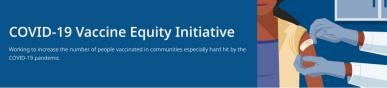 Here are the latest resources for promoting COVID-19 vaccination to share with your colleagues and networks across Massachusetts. If you received this from a colleague, subscribe today. View this email online. What's New CHILDREN AGES 6 MONTHS+ NOW ELIGIBLE FOR COVID-19 VACCINATION Children ages 6 months and older are now 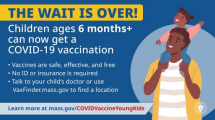 eligible to get vaccinated against COVID 19. Call your child’s health care provider or visit Vaxfinder.mass.gov to find an appointment. Learn more. Please help spread the word: Retweet DPH on Twitter Share this video about vaccine safety and efficacy (in English and Spanish) Use a DPH social media graphic (option 1 & option 2) EMPLOYMENT OPPORTUNITIES: MDPH COMMUNITY ENGAGEMENT UNIT MDPH is seeking 11 dedicated professionals to join the new Community Engagement (CE) team within the Office of Health Equity (OHE). The OHE is dedicated to eliminating inequities and improving the quality of life in historically marginalized communities by addressing immediate health related social needs and strengthening community safety nets. Learn more. Current job openings: Health Equity Managers: Contribute to policy development and strategic planning, work with the OHE senior team to implement the program launch process, and oversee daily implementation of community-based technical assistance. Apply here.Health Equity Strategists and Coordinators: Provide collaborative community engagement by providing technical assistance and trainings for community partners, dissemination of key resources, and supporting communication between the community and DPH for six priority populations in the following communities: LGBTQ+ Tribal & Indigenous - Apply here Black & African American Latino Asian American & Pacific Islander Immigrant & Refugee Please note: Preference is given to applications received within 14 days of posting. Please consider applying by 7/6 for Manager roles and 6/29 for the Tribal & Indigenous role. Reminders NEW RESOURCES FOR PROMOTING COVID-19 TREATMENTS Free, safe, and effective treatments for 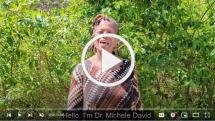 COVID-19 are available across MA. They can help prevent hospitalizations and reduce the risk of severe disease. Several new resources are available to help promote these treatments: Videos: In this new video, Dr. Michele David of MIT Medical discusses COVID-19 treatments that are widely available in MA. Flyers: New flyer is in English, Spanish, Portuguese, and Haitian Creole. Other languages available in a double-sided, multilingual version. Web resources: Info about the telehealth program is available in English, Spanish, Portuguese, and Haitian Creole. Please share these resources, and learn more about treatments for COVID-19. Above: Dr. Michele David discusses available COVID-19 treatments. 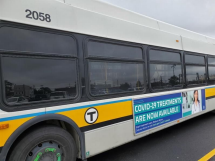 Above: DPH ads for COVID-19 treatments are "rolling out" at MBTA stations!COVID-19 VACCINE CLINICS IN JUNE — $100 GIFT CARDS AVAILABLE DPH is providing COVID-19 vaccination 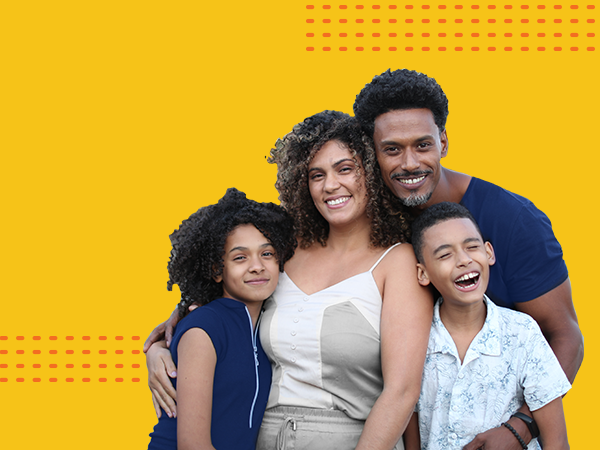 clinics with special giveaways during the month of June. People receiving a first dose will be eligible for a 100 grocery gift card (while supplies last). Families are welcome! View locations and schedule. MY VAX RECORDS — DIGITAL VACCINE CARD FOR MA RESIDENTS Need a copy of your COVID-19 vaccination 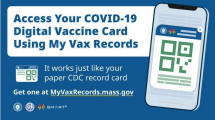 record? MA residents can use My Vax Records to get a digital vaccine card to show they’ve been vaccinated against COVID-19, if they choose. Learn more. DON'T FORGET ABOUT TESTING As you head out to gatherings this 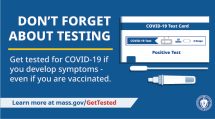 summer, testing is a critical tool in the fight against COVID-19. Get tested if you develop symptoms — even if you're vaccinated. Visit mass.gov/GetTested. Key Resources OUTREACH AND EDUCATION MATERIALS COVID-19 Vaccine FAQs COVID-19 Booster FAQs Weekly Provider Bulletin  (published 6/20) Trust the Facts, Get the Vax Campaign Materials (organized by audience, including general, parents and pregnant people, youth, young adults; available in 12 languages)Trust the Facts, Get the Vax Creative Materials Toolkit (updates ongoing, including pediatric eligibility) Additional Education and Outreach Materials (includes social media graphics, vaccine updates, guides to hosting a forum, and more) Multilingual COVID-19 Materials (videos and printables; organized by language) COVID-19 Funeral Assistance from FEMA (including 1-pager with key info available in multiple languages) COVID-19 Vaccination Tools for Employers Archive of COVID-19 Vaccine Communications Updates (past editions of VEI Roundup) FIND A COVID-19 VACCINE OR BOOSTER Vaccine Finder Find, Schedule, or Sign Up for a Mobile COVID-19 Vaccination COVID-19 In-Home Vaccination Program Request a Copy of Your Vaccine Card COVID-19 VACCINE STANDING ORDERS (FROM CDC) Pfizer 6 months - 4 years (updated 6/21/22) 5-11 (updated 5/24/22) 12 + Gray Cap (updated 5/24/22) 12 + Purple Cap (updated 5/24/22) Moderna 6 months - 5 years (updated 6/21/22) 18+ years (updated 5/24/22) Janssen (updated 5/24/22) Recent Highlights Brockton In Brockton, Health Imperatives and Pinnacle Partnerships are supporting COVID-19 vaccine outreach through 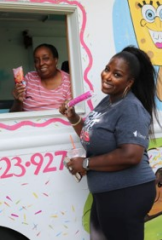 September. Pinnacle is working with the City of Brockton, Brockton Public Schools, and local organizations to support vaccine clinics and COVID-19 test kit distribution, and helping promote overall health and well-being. Vaccinations are offered at several locations in June, including at children's parks in Brockton (photo: an ice cream truck at a local Brockton clinic). Read More HighlightsVisit the VEI Website Vaccine Equity Initiative | 250 Washington Street, Boston, MA 02108 Unsubscribe vaccineequityinitiative@mass.gov Constant Contact Data Notice Sent byvaccineequityinitiative@mass.govin collaboration with 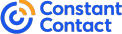 Try email marketing for free today!